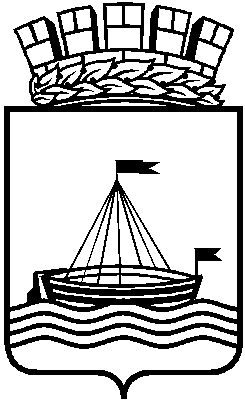 Муниципальное АВТОНОМНОЕ ДОШКОЛЬНОЕ ОБРАЗОВАТЕЛЬНОЕ Учреждение детский сад № 42 общеразвивающего вида с приоритетным осуществлением физического развития детей города Тюмени(МАДОУ д/с № 42 города Тюмени)ул. Депутатская, 129 А, г.Тюмень, 625007	                                         тел.:(3452)369365, 369844, факс:644188, ds42tyumen@mail.ruПоложениео смотре-конкурсе чтецов среди воспитанников МАДОУ детского сада № 42 города Тюмени «Мамочке любимой посвящается»Общие положения1.1.	Настоящее Положение устанавливает правила и порядок организации и проведения смотра-конкурса чтецов, посвященный Дню матерей России (далее Конкурс) для дошкольников 5 -7 лет.1.2.	Организатором смотра-конкурса является муниципальное автономное дошкольное образовательное учреждение детский сад № 42 общеразвивающего вида с приоритетным осуществлением физического развития детей города Тюмени (далее МАДОУ д/с № 42 города Тюмени).Цели, задачи, условия участия, сроки проведения, порядок проведения, жюри Конкурса2.1. Цели Конкурса:Речевое развитие дошкольников и формирование интереса к художественному словуУмение чувствовать красоту и выразительность поэтичного словаЗадачи Конкурса:Развитие творческих способностей детей дошкольного возрастаВоспитание положительного эмоционального отношения к литературным поэтическим произведениямРазвитие у дошкольников речевых исполнительских навыков при чтении стихотворений артистических уменийПоддержка талантливых и одарённых дошкольников 2.3.Условия участия в Конкурсе:	В Конкурсе принимают участие дети средних, старших и подготовительных групп МАДОУ д/с № 42 города Тюмени корпус 1 и 2.2.4. Сроки проведения Конкурса:	Конкурс проводится в 2 этапа:1-й отборочный этап в срок 28.11.2016 (1 корпус), 29.11.2016 (2 корпус)2-й заключительный этап – праздник «Конкурс чтецов» 30.11.2016 (2 корпус)2.5. Порядок проведения Конкурса:От группы на Конкурс может быть представлено не более 3-5 участников. Воспитатель сообщает жюри Конкурса количество воспитанников-участников, названия и авторов, исполняемых ими произведений (подает заявку).Подбор материала на Конкурс определяется темой конкурса2.6. Жюри Конкурса:	В состав жюри входятЗаведующий МАДОУ д/с № 42 города Тюмени Н.И.Блинова Заместитель заведующего С.Г.АбрамоваСтарший воспитатель Владимирская В.В.Учитель-логопед Е.С.КокоринаМузыкальный руководитель Н.Ю. ПортнягинаМузыкальный руководитель Н.В.ПлетеневаМузыкальный руководитель А.А.ГардтТребования и критерии оценки Конкурса	3.1. Требования Конкурса:При отборе произведений педагоги должны ориентироваться на программные задачи для каждой возрастной группыУровень исполнения поэтического произведения оценивается по 5-и бальной системе.3.2.Критерии оценки Конкурса:Соответствие выбранного стихотворения теме конкурса.Знание текста произведения.Интонационная выразительность речи (динамика, выражаемая в ударениях; мелодика, выражаемая в движении голоса по звукам разной высоты; темп и ритм, выражаемые в длительности звучания и остановках, паузах; эмоциональная окраска речи, определяющая характер); Правильное литературное произношение; Использование выразительных средств театра (мимики, жестов, поз, движений);Подбор костюма, атрибутов, соответствующих содержанию исполняемого произведения.3.3. Победитель каждой номинации определяется по набранной сумме баллов участника.4. Подведение итогов и награждение4.1. Подведение итогов Жюри Конкурса определяет 1, 2 и 3 место.   Решение жюри оформляется протоколом и не подлежит пересмотру.Лауреаты конкурса и участники награждаются дипломами на бланке учреждения, раскрасками, фломастерами либо цветными карандашами.